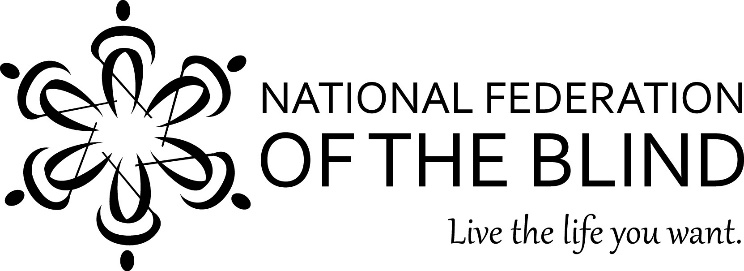 National Federation of the Blind Jernigan InstituteDARE TO BE REMARKABLE:Ten Years of Progress!A three-day national training conference for education and rehabilitation professionals who work with blind transition-age students and adults.LocationNational Federation of the Blind Jernigan Institute200 East Wells Street at Jernigan PlaceBaltimore, Maryland 21230Monday, November 6 through Wednesday, November 8, 2017Conference ScheduleDare to be Remarkable will begin Monday, November 6 at 8:00 a.m. and will conclude Wednesday, November 8 at 5:00 p.m. Each day will begin at 8:00 a.m. with a plenary session on one of the conference themes, followed by topical workgroup sessions. Each afternoon will consist of concurrent breakout sessions and will conclude with networking opportunities. Refreshments during scheduled breaks, lunches, and a welcome reception will be provided for conference participants. Monday, November 6, 2017 7:00—8:00 Continental Breakfast 8:00 Welcome and housekeeping. 8:30 Keynote 1: Dare to Be Remarkable. Mark Riccobono, President, National Federation of the Blind9:00 Plenary Session I: What does it mean to be remarkable. 10:00—10:30 Morning Break10:30—12:00 Topical Work GroupsProgram AdministratorsOrientation and Mobility InstructorsBraille and Communications InstructorsHome Management/ADL InstructorsIndustrial Arts/Challenge Instructors Vocational Rehab Counselors and TeachersTeachers of Blind/VI students12:00—1:30 Lunch in Members HallLuncheon Presentation 1:30—3:00 Concurrent Sessions I 3:00—3:30 Networking Break3:30—5:00 Concurrent Sessions II5:30—7:30 Welcome Reception: members HallTuesday, November 7, 2017 7:00—8:00 Continental Breakfast 8:00 Welcome and housekeeping. 8:30 Keynote 2: Education and Rehabilitation Across the Lifespan. Anil Lewis, Executive Director NFB Jernigan Institute. 9:00 Plenary Session II: How to make your programs remarkable. 10:00—10:30 Morning Break10:30—12:00 Topical Work Groups (Day 2)Program AdministratorsOrientation and Mobility InstructorsBraille and Communications InstructorsHome Management/ADL InstructorsIndustrial Arts/Challenge Instructors Vocational Rehab Counselors and TeachersTeachers of Blind/VI students12:00—1:30 Lunch in Members HallLuncheon Presentation 1:30—3:00 Concurrent Sessions III 3:00—3:30 Networking Break3:30—5:00 Concurrent Sessions IV5:00 p.m. Dinner on your own Wednesday, November 8, 2017 7:00—8:00 Continental Breakfast 8:00 Welcome and housekeeping. 8:30 Keynote III: How to remain Remarkable into the Future. Edward Bell, Director, Professional Development and Research Institute on Blindness, Louisiana Tech University. 9:00 Plenary Session III: Operationalizing High Expectations for Future Success. 10:00—10:30 Morning Break10:30—12:00 Topical Work Groups (Day three)Program AdministratorsOrientation and Mobility InstructorsBraille and Communications InstructorsHome Management/ADL InstructorsIndustrial Arts/Challenge Instructors Vocational Rehab Counselors and TeachersTeachers of Blind/VI students12:00—1:30 Lunch in Members HallLuncheon Presentation 1:30—3:00 Concurrent Sessions V 3:00—5:00 Networking break and opportunity to visit Independence Market. 5:00 p.m. Conference adjourn